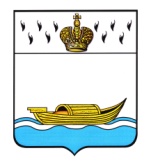 АДМИНИСТРАЦИЯВышневолоцкого городского округа                                                   Постановлениеот 31.12.2019                                                                                                     № 42                                               г. Вышний ВолочекО Комиссии по соблюдению требований к				 служебному поведению муниципальных                                                                                      служащих Администрации Вышневолоцкого               		   городского округа и урегулированию                                                                                         конфликта интересов
В соответствии с Федеральным законом от 02.03.2007 года N 25-ФЗ «О муниципальной службе в Российской Федерации», Федеральным законом от 25.12.2008 года N 273-ФЗ «О противодействии коррупции», Администрация Вышневолоцкого городского округа постановляет:1. Создать Комиссию по соблюдению требований к служебному поведению муниципальных служащих Администрации Вышневолоцкого городского округа и урегулированию конфликта интересов.2. Утвердить Положение о Комиссии по соблюдению требований к служебному поведению муниципальных служащих Администрации Вышневолоцкого городского округа и урегулированию конфликта интересов (приложение 1).	3. Утвердить состав Комиссии по соблюдению требований к служебному поведению муниципальных служащих Администрации Вышневолоцкого городского округа и урегулированию конфликта интересов (приложение 2).		4. Руководителям самостоятельных структурных подразделений Администрации Вышневолоцкого городского округа руководствоваться в своей работе настоящим постановлением.	5. Контроль за исполнением настоящего постановления возложить на заместителя Главы Администрации Вышневолоцкого городского округа Шарапову Н.В.	 6. Настоящее постановление вступает в силу со дня подписания и подлежит размещению на официальном сайте Администрации Вышневолоцкого городского округа в информационно-телекоммуникационной сети «Интернет».Глава Вышневолоцкого городского округа                                       Н.П.РощинаПриложение 1                                   к постановлению Администрации     Вышневолоцкого городского округа от 31.12.2019 № 42Положение
о Комиссии по соблюдению требований к служебному поведению муниципальных служащих Администрации Вышневолоцкого городского округа и урегулированию конфликта интересов
1. Настоящим Положением определяется порядок формирования и деятельности Комиссии по соблюдению требований к служебному поведению муниципальных служащих Администрации Вышневолоцкого городского округа и урегулированию конфликта интересов (далее - Комиссия), образуемой в Администрации Вышневолоцкого городского округа в соответствии с Федеральным законом от 25 декабря 2008 г. N 273-ФЗ «О противодействии коррупции».2. Комиссия в своей деятельности руководствуются Конституцией Российской Федерации, федеральными конституционными законами, федеральными законами, актами Президента Российской Федерации и Правительства Российской Федерации, законами Тверской области, муниципальными правовыми актами Вышневолоцкого городского округа, настоящим Положением.3. Основной задачей комиссии является содействие Администрации Вышневолоцкого городского округа:а) в обеспечении соблюдения муниципальными служащими Администрации Вышневолоцкого городского округа, ее самостоятельных структурных подразделений (далее - муниципальные служащие) ограничений и запретов, требований о предотвращении или урегулировании конфликта интересов, а также в обеспечении исполнения ими обязанностей, установленных Федеральным законом от 25 декабря 2008 года N 273-ФЗ «О противодействии коррупции», Федеральным законом от 02.03.2007 года N 25-ФЗ «О муниципальной службе в Российской Федерации», другими федеральными законами, законами Тверской области, муниципальными правовыми актами Вышневолоцкого городского округа (далее - требования к служебному поведению и (или) требования об урегулировании конфликта интересов);б) в осуществлении в Администрации Вышневолоцкого городского округа мер по предупреждению коррупции.4. Комиссия рассматривает вопросы, связанные с соблюдением требований к служебному поведению и (или) требований об урегулировании конфликта интересов, в отношении муниципальных служащих, замещающих должности муниципальной службы в Администрации Вышневолоцкого городского округа, ее самостоятельных структурных подразделениях (далее - должности муниципальной службы).5. Комиссия образуется постановлением Администрации Вышневолоцкого городского округа. Постановлением Администрации Вышневолоцкого городского округа утверждается состав Комиссии и порядок ее работы.В состав Комиссии входят председатель Комиссии, его заместитель, назначаемый Главой Вышневолоцкого городского округа из числа членов Комиссии, замещающих должности муниципальной службы, секретарь и члены Комиссии. Все члены Комиссии при принятии решений обладают равными правами. В отсутствие председателя Комиссии его обязанности исполняет заместитель председателя Комиссии.6. В состав комиссии входят:а) заместитель Главы Администрации Вышневолоцкого городского округа, (председатель Комиссии), должностное лицо отдела муниципальной службы и кадровой работы Администрации Вышневолоцкого городского округа, ответственный за работу по профилактике коррупционных и иных правонарушений (секретарь комиссии), муниципальные служащие из отдела муниципальной службы и кадровой работы Администрации Вышневолоцкого городского округа, Правового управления Администрации Вышневолоцкого городского округа, других подразделений Администрации Вышневолоцкого городского округа, определяемые Главой  Вышневолоцкого городского округа; б) представитель (представители) научных организаций и образовательных учреждений среднего, высшего и дополнительного профессионального образования, деятельность которых связана с муниципальной службой.7. Глава Вышневолоцкого городского округа может принять решение о включении в состав Комиссии:а) представителя Общественного совета муниципального образования Вышневолоцкий городской округ Тверской области;б) представителя Совета ветеранов государственной гражданской и муниципальной службы Вышневолоцкого городского округа.8. Лица, указанные в подпункте «б» пункта 6 и в пункте 7 настоящего Положения, включаются в состав Комиссии в установленном порядке по согласованию с научными организациями и образовательными учреждениями среднего, высшего и дополнительного профессионального образования, с Общественным советом муниципального образования Вышневолоцкий городской округ Тверской области, с общественной организацией ветеранов на основании запроса Главы Вышневолоцкого городского округа. Согласование осуществляется в 10-дневный срок со дня получения запроса.9. Число членов Комиссии, не замещающих должности муниципальной службы в Администрации Вышневолоцкого городского округа, должно составлять не менее одной четверти от общего числа членов комиссии.10. Состав Комиссии формируется таким образом, чтобы исключить возможность возникновения конфликта интересов, который мог бы повлиять на принимаемые комиссией решения.11. В заседаниях Комиссии с правом совещательного голоса участвуют:а) непосредственный руководитель муниципального служащего, в отношении которого Комиссией рассматривается вопрос о соблюдении требований к служебному поведению и (или) требований об урегулировании конфликта интересов, и определяемые председателем Комиссии два муниципальных служащих, замещающих в Администрации Вышневолоцкого городского округа должности муниципальной службы, аналогичные должности, замещаемой муниципальным служащим, в отношении которого комиссией рассматривается этот вопрос;б) другие муниципальные служащие, замещающие должности муниципальной	 службы в Администрации Вышневолоцкого городского округа; специалисты, которые могут дать пояснения по вопросам муниципальной службы и вопросам, рассматриваемым Комиссией; должностные лица других государственных органов, органов местного самоуправления; представители заинтересованных организаций; представитель муниципального служащего, в отношении которого Комиссией рассматривается вопрос о соблюдении требований к служебному поведению и (или) требований об урегулировании конфликта интересов, - по решению председателя Комиссии, принимаемому в каждом конкретном случае отдельно не менее чем за три дня до дня заседания Комиссии на основании ходатайства муниципального служащего, в отношении которого Комиссией рассматривается этот вопрос, или любого члена Комиссии.12. Заседание Комиссии считается правомочным, если на нем присутствует не менее двух третей от общего числа членов Комиссии. Проведение заседаний с участием только членов Комиссии, замещающих должности муниципальной службы в Администрации Вышневолоцкого городского округа, недопустимо.13. При возникновении прямой или косвенной личной заинтересованности члена Комиссии, которая может привести к конфликту интересов при рассмотрении вопроса, включенного в повестку дня заседания комиссии, он обязан до начала заседания заявить об этом. В таком случае соответствующий член Комиссии не принимает участия в рассмотрении указанного вопроса.14. Основаниями для проведения заседания Комиссии являются:а) представление Главой Вышневолоцкого городского округа, руководителем самостоятельного структурного подразделения Администрации Вышневолоцкого городского округа в соответствии с пунктом 28 Положения о проверке достоверности и полноты сведений о доходах, об имуществе и обязательствах имущественного характера, представленных гражданами, претендующими на замещение должностей муниципальной службы в Администрацию Вышневолоцкого городского округа, включенных в соответствующий перечень, муниципальными служащими Администрации Вышневолоцкого городского округа, замещающими указанные должности, а также муниципальными служащими, замещающими должности, не включенные в соответствующий перечень, и претендующими на замещение должностей муниципальной службы, предусмотренных этим перечнем, достоверности и полноты сведений (в части, касающейся профилактики коррупционных правонарушений), представленных гражданами при поступлении на муниципальную службу в Администрацию Вышневолоцкого городского округа, соблюдения муниципальными служащими Администрации Вышневолоцкого городского округа ограничений и запретов, требований о предотвращении или об урегулировании конфликта интересов, исполнения ими обязанностей и соблюдения  требований к служебному поведению, утвержденного распоряжением Администрации Вышневолоцкого городского округа  от 31.12.2019 №28-р, материалов проверки, свидетельствующих:о представлении муниципальным служащим недостоверных или неполных сведений, предусмотренных подпунктом «а» пункта 1 названного Положения;о несоблюдении муниципальным служащим требований к служебному поведению и (или) требований об урегулировании конфликта интересов;б) поступившее в отдел муниципальной службы и кадровой работы Администрации Вышневолоцкого городского округа, должностному лицу кадровой службы самостоятельного структурного подразделения, Администрации Вышневолоцкого городского округа, ответственному за работу по профилактике коррупционных и иных правонарушений в порядке, установленном правовым актом Администрации Вышневолоцкого городского округа:обращение гражданина, замещавшего в Администрации Вышневолоцкого городского округа должность муниципальной службы, включенную в перечень должностей, утвержденный распоряжением Администрации Вышневолоцкого городского округа от 31.12.2019 №13-р, о даче согласия на замещение должности в коммерческой или некоммерческой организации либо на выполнение работы на условиях гражданско-правового договора в коммерческой или некоммерческой организации, если отдельные функции по муниципальному (административному) управлению этой организацией входили в его должностные (служебные) обязанности, до истечения двух лет со дня увольнения с муниципальной службы;заявление муниципального служащего о невозможности по объективным причинам представить сведения о доходах, об имуществе и обязательствах имущественного характера своих супруги (супруга) и несовершеннолетних детей;уведомление муниципального служащего о возникновении личной заинтересованности при исполнении должностных обязанностей, которая приводит или может привести к конфликту интересов;в) представление Главы Вышневолоцкого городского округа или любого члена Комиссии, касающееся обеспечения соблюдения муниципальным служащим требований к служебному поведению и (или) требований об урегулировании конфликта интересов либо осуществления в Администрации Вышневолоцкого городского округа мер по предупреждению коррупции;г) представление Главы Вышневолоцкого городского округа руководителя самостоятельного структурного подразделения Администрации Вышневолоцкого городского округа материалов проверки, свидетельствующих о представлении муниципальным служащим недостоверных или неполных сведений, предусмотренных частью 1 статьи 3 Федерального закона от 3 декабря 2012 г. N 230-ФЗ «О контроле за соответствием расходов лиц, замещающих государственные должности, и иных лиц их доходам» (далее - Федеральный закон «О контроле за соответствием расходов лиц, замещающих государственные должности, и иных лиц их доходам»);д) поступившее в соответствии с частью 4 статьи 12 Федерального закона от 25 декабря 2008 г. N 273-ФЗ «О противодействии коррупции» и статьей 64.1 Трудового кодекса Российской Федерации в Администрацию Вышневолоцкого городского округа, в самостоятельное структурное подразделение Администрации Вышневолоцкого городского округа уведомление коммерческой или некоммерческой организации о заключении с гражданином, замещавшим должность муниципальной службы в Администрации Вышневолоцкого городского округа трудового или гражданско-правового договора на выполнение работ (оказание услуг), если отдельные функции муниципального (административного) управления данной организацией входили в его должностные (служебные) обязанности, исполняемые во время замещения должности в Администрации Вышневолоцкого городского округа, при условии, что указанному гражданину Комиссией ранее было отказано во вступлении в трудовые и гражданско-правовые отношения с данной организацией или что вопрос о даче согласия такому гражданину на замещение им должности в коммерческой или некоммерческой организации либо на выполнение им работы на условиях гражданско-правового договора в коммерческой или некоммерческой организации Комиссией не рассматривался.15. Комиссия не рассматривает сообщения о преступлениях и административных правонарушениях, а также анонимные обращения, не проводит проверки по фактам нарушения служебной дисциплины.16. Обращение, указанное в абзаце втором подпункта «б» пункта 14 настоящего Положения, подается гражданином, замещавшим должность муниципальной службы в Администрации Вышневолоцкого городского округа, в отдел муниципальной службы и кадровой работы Администрации Вышневолоцкого городского округа либо  должностному лицу кадровой службы самостоятельного структурного подразделения Администрации Вышневолоцкого городского округа, ответственному за работу по профилактике коррупционных и иных правонарушений. В обращении указываются: фамилия, имя, отчество гражданина, дата его рождения, адрес места жительства, замещаемые должности в течение последних двух лет до дня увольнения с муниципальной службы, наименование, местонахождение коммерческой или некоммерческой организации, характер ее деятельности, должностные (служебные) обязанности, исполняемые гражданином во время замещения им должности муниципальной службы, функции по муниципальному (административному) управлению в отношении коммерческой или некоммерческой организации, вид договора (трудовой или гражданско-правовой), предполагаемый срок его действия, сумма оплаты за выполнение (оказание) по договору работ (услуг). В отделе муниципальной службы и кадровой работы Администрации Вышневолоцкого городского округа (должностным лицом кадровой службы самостоятельного структурного подразделения Администрации Вышневолоцкого городского округа, ответственным за работу по профилактике коррупционных и иных правонарушений) осуществляется рассмотрение обращения, по результатам которого подготавливается мотивированное заключение по существу обращения с учетом требований статьи 12 Федерального закона от 25 декабря 2008 г. N 273-ФЗ «О противодействии коррупции».17. Обращение, указанное в абзаце втором подпункта «б» пункта 14 настоящего Положения, может быть подано муниципальным служащим, планирующим свое увольнение с муниципальной службы, и подлежит рассмотрению Комиссией в соответствии с настоящим Положением.18. Уведомление, указанное в подпункте «д» пункта 14 настоящего Положения, рассматривается отделом муниципальной службы и кадровой работы Администрации Вышневолоцкого городского округа ( должностным лицом кадровой службы самостоятельного структурного подразделения Администрации Вышневолоцкого городского округа, ответственным за работу по профилактике коррупционных и иных правонарушений), которые осуществляют подготовку мотивированного заключения о соблюдении гражданином, замещавшим должность государственной службы в государственном органе, требований статьи 12 Федерального закона от 25 декабря 2008 г. N 273-ФЗ «О противодействии коррупции».19. Уведомление, указанное в абзаце четвертом подпункта «б» пункта 14 настоящего Положения, рассматривается отделом муниципальной службы и кадровой работы Администрации Вышневолоцкого городского округа (должностным лицом кадровой службы самостоятельного структурного подразделения Администрации Вышневолоцкого городского округа, ответственным за работу по профилактике коррупционных и иных правонарушений), которые осуществляет подготовку мотивированного заключения по результатам рассмотрения уведомления.20. При подготовке мотивированного заключения по результатам рассмотрения обращения, указанного в абзаце втором подпункта «б» пункта 14 настоящего Положения, или уведомлений, указанных в абзаце четвертом подпункта «б» и подпункте «д» пункта 14 настоящего Положения, должностные лица отдела муниципальной службы и кадровой работы Администрации Вышневолоцкого городского округа (кадровой службы самостоятельного структурного подразделения Администрации Вышневолоцкого городского округа), имеют право проводить собеседование с муниципальным служащим, представившим обращение или уведомление, получать от него письменные пояснения, а Глава Вышневолоцкого городского округа или заместитель Главы Администрации Вышневолоцкого городского округа, специально на то уполномоченный, может направлять в установленном порядке запросы в государственные органы, органы местного самоуправления и заинтересованные организации. Обращение или уведомление, а также заключение и другие материалы в течение семи рабочих дней со дня поступления обращения или уведомления представляются председателю комиссии. В случае направления запросов обращение или уведомление, а также заключение и другие материалы представляются председателю Комиссии в течение 45 дней со дня поступления обращения или уведомления. Указанный срок может быть продлен, но не более чем на 30 дней.21. Мотивированные заключения, предусмотренные пунктами 16, 18 и 19 настоящего Положения, должны содержать:а) информацию, изложенную в обращениях или уведомлениях, указанных в абзацах втором и четвертом подпункта «б» и подпункте «д» пункта 14 настоящего Положения;б) информацию, полученную от государственных органов, органов местного самоуправления и заинтересованных организаций на основании запросов;в) мотивированный вывод по результатам предварительного рассмотрения обращений и уведомлений, указанных в абзацах втором и четвертом подпункта «б» и подпункте «д» пункта 14 настоящего Положения, а также рекомендации для принятия одного из решений в соответствии с пунктами 31, 34, 36 настоящего Положения или иного решения.22. Председатель Комиссии при поступлении к нему в порядке, предусмотренном правовым актом Администрации Вышневолоцкого городского округа, информации, содержащей основания для проведения заседания Комиссии:а) в 10-дневный срок назначает дату заседания Комиссии. При этом дата заседания Комиссии не может быть назначена позднее 20 дней со дня поступления указанной информации, за исключением случаев, предусмотренных пунктами 23 и 24 настоящего Положения;б) организует ознакомление муниципального служащего, в отношении которого Комиссией рассматривается вопрос о соблюдении требований к служебному поведению и (или) требований об урегулировании конфликта интересов, его представителя, членов Комиссии и других лиц, участвующих в заседании Комиссии, с информацией, поступившей в отдел муниципальной службы и кадровой работы Администрации Вышневолоцкого городского округа либо должностному лицу кадровой службы самостоятельного структурного подразделения, ответственному за работу по профилактике коррупционных и иных правонарушений, и с результатами ее проверки;в) рассматривает ходатайства о приглашении на заседание комиссии лиц, указанных в подпункте «б» пункта 11 настоящего Положения, принимает решение об их удовлетворении (об отказе в удовлетворении) и о рассмотрении (об отказе в рассмотрении) в ходе заседания Комиссии дополнительных материалов.23. Заседание Комиссии по рассмотрению заявлений, указанных в абзацах третьем и четвертом подпункта «б» пункта 14 настоящего Положения, как правило, проводится не позднее одного месяца со дня истечения срока, установленного для представления сведений о доходах, об имуществе и обязательствах имущественного характера.24. Уведомление, указанное в подпункте «д» пункта 14 настоящего Положения, как правило, рассматривается на очередном (плановом) заседании Комиссии.25. Заседание Комиссии проводится, как правило, в присутствии муниципального служащего, в отношении которого рассматривается вопрос о соблюдении требований к служебному поведению и (или) требований об урегулировании конфликта интересов, или гражданина, замещавшего должность муниципальной службы в Администрации Вышневолоцкого городского округа, ее самостоятельных структурных подразделениях. О намерении лично присутствовать на заседании Комиссии муниципальный служащий или гражданин указывает в обращении, заявлении или уведомлении, представляемых в соответствии с подпунктом «б» пункта 14 настоящего Положения.26. Заседания Комиссии могут проводиться в отсутствие муниципального служащего или гражданина в случае:а) если в обращении, заявлении или уведомлении, предусмотренных подпунктом «б» пункта 14 настоящего Положения, не содержится указания о намерении муниципального служащего или гражданина лично присутствовать на заседании Комиссии;б) если муниципальный служащий или гражданин, намеревающиеся лично присутствовать на заседании Комиссии и надлежащим образом извещенные о времени и месте его проведения, не явились на заседание Комиссии.27. На заседании Комиссии заслушиваются пояснения муниципального служащего или гражданина, замещавшего должность муниципальной службы в Администрации Вышневолоцкого городского округа, ее самостоятельных структурных подразделений (с их согласия), и иных лиц, рассматриваются материалы по существу вынесенных на данное заседание вопросов, а также дополнительные материалы.28. Члены комиссии и лица, участвовавшие в ее заседании, не вправе разглашать сведения, ставшие им известными в ходе работы Комиссии.29. По итогам рассмотрения вопроса, указанного в абзаце втором подпункта «а» пункта 14 настоящего Положения, Комиссия принимает одно из следующих решений:а) установить, что сведения, представленные муниципальным служащим в соответствии с подпунктом «а» пункта 1 Положения о проверке достоверности и полноты сведений о доходах, об имуществе и обязательствах имущественного характера, представленных гражданами, претендующими на замещение должностей муниципальной службы в Администрацию Вышневолоцкого городского округа, включенных в соответствующий перечень, муниципальными служащими Администрации Вышневолоцкого городского округа, замещающими указанные должности, а также муниципальными служащими, замещающими должности, не включенные в соответствующий перечень, и претендующими на замещение должностей муниципальной службы, предусмотренных этим перечнем, достоверности и полноты сведений (в части, касающейся профилактики коррупционных правонарушений), представленных гражданами при поступлении на муниципальную службу в Администрацию Вышневолоцкого городского округа, соблюдения муниципальными служащими Администрации Вышневолоцкого городского округа ограничений и запретов, требований о предотвращении или об урегулировании конфликта интересов, исполнения ими обязанностей и соблюдения  требований к служебному поведению, утвержденного распоряжением Администрации Вышневолоцкого городского округа  от 31.12.2019 №28-р, являются достоверными и полными;б) установить, что сведения, представленные муниципальным служащим в соответствии с подпунктом «а» пункта 1 Положения, названного в подпункте «а» настоящего пункта, являются недостоверными и (или) неполными. В этом случае Комиссия рекомендует Главе Вышневолоцкого городского округа (руководителю самостоятельного структурного подразделения Администрации Вышневолоцкого городского округа) применить к муниципальному служащему конкретную меру ответственности.30. По итогам рассмотрения вопроса, указанного в абзаце третьем подпункта «а» пункта 14 настоящего Положения, Комиссия принимает одно из следующих решений:а) установить, что муниципальный служащий соблюдал требования к служебному поведению и (или) требования об урегулировании конфликта интересов;б) установить, что муниципальный служащий не соблюдал требования к служебному поведению и (или) требования об урегулировании конфликта интересов. В этом случае Комиссия рекомендует Главе Вышневолоцкого городского округа (руководителю самостоятельного структурного подразделения Администрации Вышневолоцкого городского округа) указать муниципальному служащему на недопустимость нарушения требований к служебному поведению и (или) требований об урегулировании конфликта интересов либо применить к муниципальному служащему конкретную меру ответственности.31. По итогам рассмотрения вопроса, указанного в абзаце втором подпункта «б» пункта 14 настоящего Положения, Комиссия принимает одно из следующих решений:а) дать гражданину согласие на замещение должности в коммерческой или некоммерческой организации либо на выполнение работы на условиях гражданско-правового договора в коммерческой или некоммерческой организации, если отдельные функции по муниципальному (административному) управлению этой организацией входили в его должностные (служебные) обязанности;б) отказать гражданину в замещении должности в коммерческой или некоммерческой организации либо в выполнении работы на условиях гражданско-правового договора в коммерческой или некоммерческой организации, если отдельные функции по муниципальному (административному) управлению этой организацией входили в его должностные (служебные) обязанности, и мотивировать свой отказ.32. По итогам рассмотрения вопроса, указанного в абзаце третьем подпункта «б» пункта 14 настоящего Положения, Комиссия принимает одно из следующих решений:а) признать, что причина непредставления муниципальным служащим сведений о доходах, об имуществе и обязательствах имущественного характера своих супруги (супруга) и несовершеннолетних детей является объективной и уважительной;б) признать, что причина непредставления муниципальным служащим сведений о доходах, об имуществе и обязательствах имущественного характера своих супруги (супруга) и несовершеннолетних детей не является уважительной. В этом случае Комиссия рекомендует муниципальному служащему принять меры по представлению указанных сведений;в) признать, что причина непредставления муниципальным служащим сведений о доходах, об имуществе и обязательствах имущественного характера своих супруги (супруга) и несовершеннолетних детей необъективна и является способом уклонения от представления указанных сведений. В этом случае Комиссия рекомендует Главе Вышневолоцкого городского округа (руководителю самостоятельного структурного подразделения Администрации Вышневолоцкого городского округа) применить к муниципальному служащему конкретную меру ответственности.33. По итогам рассмотрения вопроса, указанного в подпункте «г» пункта 14 настоящего Положения, Комиссия принимает одно из следующих решений:а) признать, что сведения, представленные муниципальным служащим в соответствии с частью 1 статьи 3 Федерального закона «О контроле за соответствием расходов лиц, замещающих государственные должности, и иных лиц их доходам», являются достоверными и полными;б) признать, что сведения, представленные муниципальным служащим в соответствии с частью 1 статьи 3 Федерального закона «О контроле за соответствием расходов лиц, замещающих государственные должности, и иных лиц их доходам», являются недостоверными и (или) неполными. В этом случае Комиссия рекомендует Главе Вышневолоцкого городского округа (руководителю самостоятельного структурного подразделения Администрации Вышневолоцкого городского округа) применить к муниципальному служащему конкретную меру ответственности и (или) направить материалы, полученные в результате осуществления контроля за расходами, в органы прокуратуры и (или) иные государственные органы в соответствии с их компетенцией.34. По итогам рассмотрения вопроса, указанного в абзаце четвертом подпункта «б» пункта 14 настоящего Положения, Комиссия принимает одно из следующих решений:а) признать, что при исполнении муниципальным служащим должностных обязанностей конфликт интересов отсутствует;б) признать, что при исполнении муниципальным служащим должностных обязанностей личная заинтересованность приводит или может привести к конфликту интересов. В этом случае Комиссия рекомендует муниципальному служащему и (или) Главе Вышневолоцкого городского округа (руководителю самостоятельного структурного подразделения Администрации Вышневолоцкого городского округа) принять меры по урегулированию конфликта интересов или по недопущению его возникновения;в) признать, что муниципальный служащий не соблюдал требования об урегулировании конфликта интересов. В этом случае Комиссия рекомендует Главе Вышневолоцкого городского округа (руководителю самостоятельного структурного подразделения Администрации Вышневолоцкого городского округа) применить к муниципальному служащему конкретную меру ответственности.35. По итогам рассмотрения вопросов, указанных в подпунктах «а», «б», «г» и «д» пункта 14 настоящего Положения, и при наличии к тому оснований Комиссия может принять иное решение, чем это предусмотрено пунктами 29 - 34 и 36 настоящего Положения. Основания и мотивы принятия такого решения должны быть отражены в протоколе заседания Комиссии.36. По итогам рассмотрения вопроса, указанного в подпункте «д» пункта 14 настоящего Положения, Комиссия принимает в отношении гражданина, замещавшего должность муниципальной службы в Администрации Вышневолоцкого городского округа, одно из следующих решений:а) дать согласие на замещение им должности в коммерческой или некоммерческой организации либо на выполнение работы на условиях гражданско-правового договора в коммерческой или некоммерческой организации, если отдельные функции по муниципальному (административному) управлению этой организацией входили в его должностные (служебные) обязанности;б) установить, что замещение им на условиях трудового договора должности в коммерческой или некоммерческой организации и (или) выполнение в коммерческой или некоммерческой организации работ (оказание услуг) нарушают требования статьи 12 Федерального закона от 25 декабря 2008 г. N 273-ФЗ «О противодействии коррупции». В этом случае Комиссия рекомендует Главе Вышневолоцкого городского округа (руководителю самостоятельного структурного подразделения Администрации Вышневолоцкого городского округа) проинформировать об указанных обстоятельствах органы прокуратуры и уведомившую организацию.37. По итогам рассмотрения вопроса, предусмотренного подпунктом «в» пункта 14 настоящего Положения, Комиссия принимает соответствующее решение.38. Для исполнения решений Комиссии могут быть подготовлены проекты нормативных правовых актов Администрации Вышневолоцкого городского округа, решений или поручений Главы Вышневолоцкого городского округа, которые в установленном порядке представляются на рассмотрение Главе Вышневолоцкого городского округа. 39. Решения Комиссии по вопросам, указанным в пункте 14 настоящего Положения, принимаются тайным голосованием (если Комиссия не примет иное решение) простым большинством голосов присутствующих на заседании членов Комиссии.40. Решения Комиссии оформляются протоколами, которые подписывают члены Комиссии, принимавшие участие в ее заседании. Решения Комиссии, за исключением решения, принимаемого по итогам рассмотрения вопроса, указанного в абзаце втором подпункта «б» пункта 14 настоящего Положения, для Главы Вышневолоцкого городского округа (руководителя самостоятельного структурного подразделения Администрации Вышневолоцкого городского округа) носят рекомендательный характер. Решение, принимаемое по итогам рассмотрения вопроса, указанного в абзаце втором подпункта «б» пункта 14 настоящего Положения, носит обязательный характер.41. В протоколе заседания Комиссии указываются:а) дата заседания Комиссии, фамилии, имена, отчества членов комиссии и других лиц, присутствующих на заседании;б) формулировка каждого из рассматриваемых на заседании Комиссии вопросов с указанием фамилии, имени, отчества, должности муниципального служащего, в отношении которого рассматривается вопрос о соблюдении требований к служебному поведению и (или) требований об урегулировании конфликта интересов;в) предъявляемые к муниципальному служащему претензии, материалы, на которых они основываются;г) содержание пояснений муниципального служащего и других лиц по существу предъявляемых претензий;д) фамилии, имена, отчества выступивших на заседании лиц и краткое изложение их выступлений;е) источник информации, содержащей основания для проведения заседания Комиссии, дата поступления информации в Администрацию Вышневолоцкого городского округа, самостоятельное структурное подразделение Администрацию Вышневолоцкого городского округа;ж) другие сведения;з) результаты голосования;и) решение и обоснование его принятия.42. Член Комиссии, несогласный с ее решением, вправе в письменной форме изложить свое мнение, которое подлежит обязательному приобщению к протоколу заседания Комиссии и с которым должен быть ознакомлен муниципальный служащий.43. Копии протокола заседания Комиссии в 7-дневный срок со дня заседания направляются Главе Вышневолоцкого городского округа (руководителю самостоятельного структурного подразделения Администрации Вышневолоцкого городского округа), полностью или в виде выписок из него - муниципальному служащему, а также по решению комиссии - иным заинтересованным лицам.44. Глава Вышневолоцкого городского округа (руководитель самостоятельного структурного подразделения Администрации Вышневолоцкого городского округа) обязан рассмотреть протокол заседания Комиссии и вправе учесть в пределах своей компетенции содержащиеся в нем рекомендации при принятии решения о применении к муниципальному служащему мер ответственности, предусмотренных нормативными правовыми актами Российской Федерации, а также по иным вопросам организации противодействия коррупции. О рассмотрении рекомендаций Комиссии и принятом решении Глава Вышневолоцкого городского округа (руководитель самостоятельного структурного подразделения Администрации Вышневолоцкого городского округа) в письменной форме уведомляет комиссию в месячный срок со дня поступления к нему протокола заседания Комиссии. Решение Главы Вышневолоцкого городского округа (руководителя самостоятельного структурного подразделения Администрации Вышневолоцкого городского округа) оглашается на ближайшем заседании Комиссии и принимается к сведению без обсуждения.45. В случае установления Комиссией признаков дисциплинарного проступка в действиях (бездействии) муниципального служащего информация об этом представляется Главе Вышневолоцкого городского округа (руководителю самостоятельного структурного подразделения Администрации Вышневолоцкого городского округа ) для решения вопроса о применении к муниципальному служащему мер ответственности, предусмотренных нормативными правовыми актами Российской Федерации.46. В случае установления Комиссией факта совершения муниципальным служащим действия (факта бездействия), содержащего признаки административного правонарушения или состава преступления, председатель Комиссии обязан передать информацию о совершении указанного действия (бездействии) и подтверждающие такой факт документы в правоприменительные органы в 3-дневный срок, а при необходимости - немедленно.47. Копия протокола заседания Комиссии или выписка из него приобщается к личному делу муниципального служащего, в отношении которого рассмотрен вопрос о соблюдении требований к служебному поведению и (или) требований об урегулировании конфликта интересов.48. Выписка из решения Комиссии, заверенная подписью секретаря комиссии и печатью Администрации Вышневолоцкого городского округа, вручается гражданину, замещавшему должность муниципальной службы в Администрации Вышневолоцкого городского округа, ее самостоятельных структурных подразделениях, в отношении которого рассматривался вопрос, указанный в абзаце втором подпункта «б» пункта 14 настоящего Положения, под роспись или направляется заказным письмом с уведомлением по указанному им в обращении адресу не позднее одного рабочего дня, следующего за днем проведения соответствующего заседания Комиссии.49. Организационно-техническое и документационное обеспечение деятельности Комиссии, а также информирование членов Комиссии о вопросах, включенных в повестку дня, о дате, времени и месте проведения заседания, ознакомление членов Комиссии с материалами, представляемыми для обсуждения на заседании Комиссии, осуществляются отдел муниципальной службы и кадровой работы Администрации Вышневолоцкого городского округа.Глава Вышневолоцкого городского округа                                      Н.П. РощинаПриложение 2                                   к постановлению Администрации Вышневолоцкого городского округа от 31.12.2019 № 42СоставКомиссии по соблюдению требований к служебному поведению муниципальных служащих Администрации Вышневолоцкого городского округа и урегулированию конфликта интересовГлава Вышневолоцкого городского округа		          	      Н.П. РощинаШарапова Наталья Владимировназаместитель Главы Администрации Вышневолоцкого городского округа, председатель КомиссииНиколаева Наталья Николаевнаруководитель отдела муниципальной службы и кадровой работы Администрации Вышневолоцкого городского округа, заместитель председателя КомиссииСычева Ольга Васильевна главный специалист отдела муниципальной службы и кадровой работы Администрации Вышневолоцкого городского округа, секретарь  КомиссииЧлены комиссии:Морозов Дмитрий Геннадьевичзаместитель Главы Администрации Вышневолоцкого городского округаГолубеваЕкатерина Владимировназаместитель руководителя Правового управления Администрации Вышневолоцкого городского округаГейст Виктор Анатольевичруководитель отдела по безопасности и взаимодействию с правоохранительными органамиАрсеньев Алексей Владимирович директор ГБПОУ «Вышневолоцкий колледж», депутат Думы Вышневолоцкого городского округаСтроганова Любовь Степановначлен Совета ветеранов государственной гражданской и муниципальной службы Вышневолоцкого городского округа